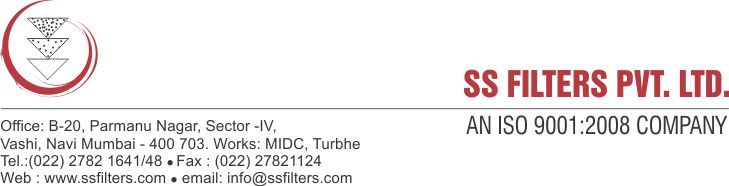 Specification sheetPP CARTRIDGE FILTER HOUSINGSS filters offer PP molded opaque and transparent filter housings that are made using polypropylene. These housings are known for its chemical resistance. The housing can accommodate single cartridge of lengths of 125, 250 or 500 mm. PP Filter housings come in two sizes- standard and jumbo filter housing-depending upon the OD of the filter cartridge. They can be used in place of costly stainless steel filter housings.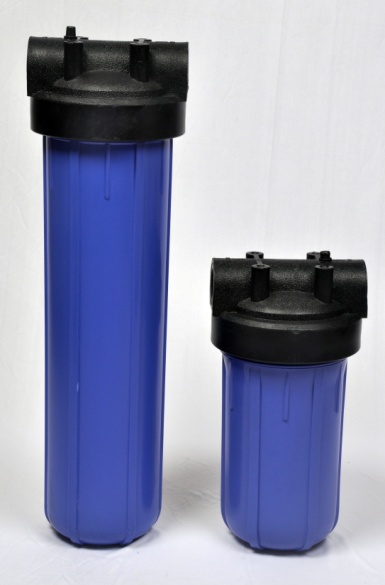 FEATURES & BENEFITS:Low pressure drop designHigh flow ratesPositive sealing Easy to install as well  as maintainStandard & big blueExcellent chemical compatibilityPRODUCT SPECIFICATIONS APPLICATIONS:                                                                   Process waterProcess fluidsReverse osmosis prefilterBeveragesPlating solutionsFine chemicals, inks & dyesMOC                PolypropyleneBowl- Blue Reinforced material(Opaque)  or clear (transparent) Length of filter cartridge5”/ 10”/ 20”Inlet/Outlet ¾ “ to 1.5”  BSPO-ring ConnectionsSilicon, EPDMVent/DrainPressure relief ButtonMaximum Operating Temperature50  CMaximum Operating Pressure3.5 BarHousing colorBlue Bowl/ Black cap (Opaque)Transparent bowl/ black cap (Transparent)Configuration of cartridgeDouble open end